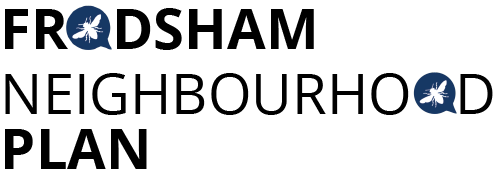 Comments received during Frodsham’s Festival in the Park - Castle Park – July 2017:Frodsham is a lovely place to live as it is in the centre of everything with great motorway links. It is also good that there is plenty of green spaces and fantastic views surrounding the village / town boundariesTip is not well placed – traffic + parking is affected. It is very valuable but would be better outside townWe moved to Frodsham because it was a compact / complete neighbourhood with a friendly feel. We would hope this could be retained.I value History of Frodsham & think should be shown to public in more waysThe future of Frodsham needs to be thought out by residents that live there who care about the future of the area – budgets although necessary should not be the first option.Old library – more borrowers at new library due to a better site as many found walking up the hill to the old library too much.1. Parking around Morrisons is a real problem on the road towards the main road2. Youths on bikes along the main roadUse of land adjacent to Garden Centre Mill Lane FrodshamNo more development please.Swimming pool would be helpful. The surgery is fantastic!I believe that Frodsham (like Helsby) should be set criteria for affordable housing as part of a housing development e.g. have lived in local area for so many years, be working in an essential public service.Also 4th Frodsham Scout Hut + land should be considered as an Asset of Community ValueAffordable housing needed and council housingTo side of the new Doctors could have pensioners bungalows. The station goods building should be knocked down and the car park extended. You could build houses on the old playground down Ship Street.Frodsham is being destroyed as a community by the industrialisation of the marshes from Ince through to Frodsham. People will leave Frodsham first as they left Runcorn. Its rural character is being destroyedTransport consultant lives on Hillside and is willing to input on technical queries (providing they don't lead to conflicts of interest).